ИСТОРИЧЕСКИЙ КВЕСТ «ЭПОХА РЮРИКОВИЧЕЙ» ПО ЗАЛАМ МУЛЬТИМЕДИЙНОГО ИСТОРИЧЕСКОГО ПАРКА«РОССИЯ - МОЯ ИСТОРИЯ» Калинина А.П., учитель истории МАОУ СОШ № 25 г. Тюмень         Во многих городах России открыты интерактивные мультимедийные парки «Россия – моя история», в которых представлена история нашей Родины, начиная с древнейших времен до современности. Есть такой центр и в Тюмени, где история представлена при помощи самых современных технологий. После его посещения этого музея учениками  появилась идея создать исторический квест по мультимедийному парку «Россия – моя история». Над проектом работал ученик 8 класса МАОУ СОШ №25 города Тюмени Кичиров Роман, под руководством учителя истории Калининой Альбины Петровны. Местом проведения была выбрана экспозиция «Рюриковичи». Это очень сложное время становления Российского государства и его изучение остаётся актуальным и значимым.Цель работы: разработать исторический квест для школьников по залам мультимедийного исторического парка «Россия - Моя история»Задачи:1.Более глубоко изучить сложное время становления Российского государства во времена правления Рюриковичей.2.Изучить методы подготовки квестов, так как популярность их растет.3.Разработать интересные задания для школьников и составить сценарий квеста.1 ноября 2017 года в городе Тюмени открылся интерактивный мультимедийный парк «Россия – моя история», в котором представлена вся история нашей Родины, начиная с древнейших времен до современности. В этом центре вся история отражается панорамно, при помощи самых современных технологий. Исторический парк состоит из тридцати залов или четырех масштабных выставок. На площади, почти в семь тысяч квадратных метров, разместились экспозиции: «Рюриковичи», «Романовы», «От великих потрясений к Великой победе», «Россия – моя история. 1945-2016».    К сожалению, из огромного потока информации, который был представлен с использованием современного оборудования, запомнить получилось не много. Нас заинтересовали представленные экспозиции и появилось желание более глубоко познакомится с представленными фактами истории Российского государства, историей возникновения самого парка и новых способов представления информации.  Однообразное неоднократное посещение и просмотр любой выставки может быстро утомить, а это не способствует запоминанию информации. Поэтому для посетителей-школьников можно создать игровое представление истории. Таким образом,  понравилась идея создать квест по мультимедийному парку «Россия – моя история». Местом проведения была выбрана экспозицию «Рюриковичи».           В мифологии и литературе понятие «квест» изначально обозначало один из способов построения сюжета - путешествие персонажей к определенной цели через преодоление трудностей. Обычно во время этого путешествия героям приходится преодолевать многочисленные трудности и встречать множество персонажей, которые помогают либо мешают им.  Современный квест-это игровое приключение, во время которого участникам нужно пройти препятствия для достижения цели. Игровые методики имеют высокий эффект и позитивно воспринимаются детьми. Сложная информация, которая преподносится в легкой игровой форме, может быть лучше ими воспринята. Первые квесты были текстовыми. Они представляли собой компьютерную программу, в которой управление действиями героя осуществлялось посредством специальных команд и определенных слов. Такие квесты приобрели, в свое время, колоссальную популярность. По сути, это были книги, в которых игрок мог влиять на действия персонажа, исследовать мир, разгадывать загадки. Прародитель жанра – игра «ColossalCaveAdventure» за авторством программиста Уильяма Кроутера.История появления квестов вне компьютеров и мониторов начинается в 2007 году. Игра, связанная с поиском, выполнением заданий, решением головоломок и логических задач, перемещается с экранов в осязаемую реальность.Городские квесты (игры, проводимые в парках, музеях, интересных городских местах) – это переосмысленное и адаптированное к условиям города спортивное ориентирование, с элементами поиска, с помощью подсказок и карт. Задания таких квестов более разнообразны и познавательны - задачи привязаны к конкретному месту или событию. От участников требуется сравнивать старые карты с современными, находить места по фотографиям, его назначению или названию, знать или узнавать городские легенды и тайны.Создание квеста проходит в 3 этапа.Организация рабочей группы. На данном этапе следует определить круг лиц и координатора. От активности и профессионализма участников зависит насколько квест будет интересен.Разработка положения (определение темы, целей и задач игры). Определяем тему квеста. Приступая к разработке положения, определяем цель проведения игры и круг задач. Необходимо хорошо изучить тему квеста. Кроме того, разрабатываются правила и определяются призы. Разрабатывается сценарий квеста.  Организация проведения квеста. Подготовка участников квеста, атрибутов и места проведения.Важнейшими элементами игры в жанре квеста являются собственно повествование и обследование мира, и ключевую роль в игровом процессе играют решение головоломок и задач, требующих от игрока умственных усилий. Успех квеста зависит от качества подготовки препятствий и создания целостности от начала до конца, включая заинтересованность игроков, а это получение по итогам какого-либо поощрения.	Первым шагом создания квеста стала подготовка презентации об открытии исторического мультимедийного парка «Россия – моя история» в городе Тюмени. Цель презентации довести информацию о месте проведения квеста и заинтересовать возможных участников квеста. Презентация рассказывает какие музеи бывают, что из себя представляет вновь открывшийся парк, какие способы представления информации в нем используются. 	Вторым наиболее важным шагом стало изучение периода истории, по которому составляется квест. Большую помощь в изучении оказала экспозиция «Рюриковичи» представленная в историческом парке. С этой темой участники квеста должны ознакомиться самостоятельно, посетив мультимедийный парк «Россия – моя история» в свободное время.Третьим шагом стало создание самого квеста. Цель квеста: запоминание полученной информации в историческом мультимедийном парке «Россия – моя история» по теме «Рюриковичи» в интересной игровой форме. Автором разработан сценарий квеста, инструкция для участников и для ведущего квеста.Состав участников:«Ведущий» - ведет квест«Патрульные времени» – обеспечивают выполнение заданий на станцияхПутешественники во времени – 2 команды участников квестаМесто проведения: Мультимедийный исторический парк «Россия – моя история»Инструкция для патрульных времени:Вопросы задаются как прописано на листе.Ответ засчитывается, если он верен и в любой форме(краткой или полной).Задание ограничивается временем этапа квеста. Инструкция для путешественников:Запрещается бегать, шуметь и громко разговаривать. Исполнять инструкции ведущихСоблюдать меры техники безопасности.Сценарий квеста.В раздевалке все участники раздеваются и собираются вместе.ВедущийМы путешествуем на машинах времени – «времялет». Прошу разбиться на 2 команды выбрать капитана и придумать название своего «времялета» (Разбиваем участников на 2 команды, каждая выбирает капитана, придумывает название.)Теперь давайте разберемся как движутся «времялеты». Горючим для наших машин являются «столеты», надо выбрать участника который будет заправочным баком. У меня вот есть немного «столетов», но чтобы их получить командам и отправиться в путь, необходимо ответить на ряд вопросов. Один правильный ответ один «столет» (ведущий по очереди задает вопросы командам, если команда не отвечает, то вопрос переходит к другой команде).Ну а теперь «времялеты» направляются в путешествие во времени. По пути вас будут сопровождать «патрульные времени». У них вы можете получить дозаправку, ответив на вопросы.Во время путешествия необходимо соблюдать ряд правил:Запрещается шуметь и громко разговаривать в залах экспозиции. ( штраф  1 столет)Необходимо выполнять указания «патрульных времени».Соблюдать меры по технике безопасности.Прошу всех соблюдать осторожность. Поехали. Счастливого пути.(Все поднимаются на 1 этаж.)Ведущий    При прохождении очередного временного отрезка мы попали во временной смерч. Произошла разинтеграция времени в результате чего произошел сбой в маршрутизаторе времени. Чтобы вернуться назад необходимо за короткий срок восстановить программу маршрутизатора и найти горючее. Для этого 1 команда направляется направо, 2 команда налево. И четко выполняет указания «патрульных времени». Время пребывания на каждой станции не более 20 минут. Вернуться в «настоящее» сможет та команда, которая в отведенное время сможет восстановить маршрутизатор и у нее топлива будет не менее чем 6 «столет». Оставшиеся «столеты» меняются на 5 по истории. Команда решает кому они достанутся. «Патрульные времени» на 2 станциях(передают маршрутные карты 1-1-1 на первой станции, и 2-2-2 на второй станции1 задание. Для дальнейшего движения Вам необходимо восстановить программу маршрутизатора. Вы должны дать ответы на стихи-загадки  И прикрепить к маршрутной карте.(стихи-загадки читаются в разброс и при правильном ответе имена князей передаются участникам. Не отвеченные вопросы выкупаются за «столеты».  «Столеты» продаются за правильные ответы на вопросы викторины. Имена князей прикрепляют к выданной маршрутной карте 1-1-1 или 2-2-2 в соответствии с временем правления должно получиться как на маршрутных картах 1-1 и 2-22 задание. Необходимо выданные портреты совместить с именами князей и прикрепить к маршрутной карте. (каждая ошибка стоит 1 «столет», вход в зал для поиска подсказки 1 «столет» портреты прикрепляются к маршрутной карте. Должно получиться как на маршрутной карте 1  или 2(после истечения времени команды меняются станциями. По завершении работы на 2 станциях все собираются в центре этажа на лестничной клетке)Ведущий (Забрав по 6 «столет» у команд и проверив маршрутные карты объявляет)Теперь мы можем отправиться обратно в наше время.ИСТОРИЧЕСКАЯ СПРАВКАРюрик (862-879) Племена Восточной Европы объединились под властью династии, основанной Рюриком. На карте мира появилось новое государство-Русь Первый князь объединил племена, населявшие эти земли, создал единое войска, для защиты территорий и контроля над торговыми путями, заложил новый город-Великий Новгород, завладел всеми окрестными землями. Присоединил новые города-Киев, Ростов, Муром, Смоленск, Чернигов, Псков, Тмутаракань.Олег (879-912) Великий войн и дипломат. Присоединил к образовавшемуся государству новые земли, князь-градостроитель.  Перенес столицу в Киев. Совершил успешные походы на Хазарское государство, на Царьград (Константинополь) столицу Византии, с последующим соглашением  императора Византии бесплатно содержать русских купцов и послов. Перед отъездом из Константинополя Олег повесил свой щит на ворота города. Игорь (912-945) продолжал завоевательные походы, бился с новым врагом - печенегами. Совершил неудачный поход на Константинополь во главе могучего флота (10 тысяч судов), все суда были сожжены  при помощи «греческого огня», факела на основе нефти и серы. Нуждаясь в средствах, для содержания своей дружины, собирал большую дань с племен, древляне, воспользовавшись малочисленностью дружины Игоря, разбили его войско, самого Игоря казнили.Ольга (945-962) Провела важные для страны реформы, предотвратила развал страны, установила четкие размеры дани, создала административные центры-«погосты», где сосредотачивалась власть-суд, налоги, управление, первая принимала в Киеве иностранных послов. Отомстила убийцам мужа древлянам, сожгла их поселение, погубила послов. Совершала дальние путешествия, дважды побывала в Константинополе, приняла христианство и крестилась в Константинополе, стала Еленой. Жена князя ИгоряСвятослав (945-972)  Расширил территории государства, почти непрерывно воевал, подчинил Тмутаракань, Приазовье, разгромил хазар. Сын Игоря и Ольги по достижению 16 летнего возраста стал править страной.Сын Святослава Владимир ( 978-1015) В начале своего правления вынужден был отражать частые набеги печенегов, укреплял города. Понимал необходимость реформ в делах веры. Князь послал своих приближенных на богослужение каждой религии, послы, побывавшие в Константинополе и  посетившие православную службу в храме Святой Софии, убедили князя в принятии христианства.  После победы и взятии города Корсунь (Херсонес) князь и его дружина крестились, затем в Киев прибыли священники для крещения народа. Приняв христианство, Владимир открыл новый уровень международных отношений для своего государства,  Русь стала частью православного мира, что дало мощный	 импульс для развития грамотности, письменности, книжного дела. Началось строительство храмов, школ.После смерти Владимира началась борьба за власть между его сыновьями, трон занял Святополк, прозванный народом Окаянный (убил братьев Глеба и Бориса), правил недолго (1015, 1018-1019) Был разбит в битве с братом Ярославом, прозванным в народе Мудрым. Ярослав Мудрый (1015-1054)  Правление этого князя считается золотым веком Древнерусского государства, в стране  развернулось каменное строительство, в Новгороде возведены величественные храмы Святой Софии, другие храмы, растет уровень грамотности, строятся библиотеки. Составлен первый правовой сборник «Русская правда». Избавил русские рубежи от угрозы кочевников, разгромил печенегов. Широко использовал династические браки. После смерти Ярослава Мудрого престол перешел к его сыну Изяславу, вновь начались междоусобицы, подняли головы внешние враги-печенеги, половцы, все это продолжалось до призвания на престол Владимира Мономаха (113-1125). Владимир Мономах (113-1125)При князе Мономахе на Руси воцарился мир, князь с войском разбил половцев, избавил Русь от набегов кочевников, при Владимире произошла последняя русско - византийская война, она закончилась подписанием мира и браком между внучкой князя и сыном императораПосле смерти Владимира Мономаха Киевский престол занял сын Мстислав Владимирович (1125-1132), который продолжил дело отца, но правил недолго 7 лет.После смерти Мстислава начался длительный период раздробленности, что принесло сокращению населения, упадку хозяйств и ремесел, разорению народа, запустению земель и городов.Юрий Владимирович Долгорукий (1090-1157)Юрий Владимирович Долгорукий (1090-1157)прозван так за то, что долго тянул руки к Киевскому престолу, прославился тем, что начал строительство МосквыАндрей Боголюбский  (1111-1174)Сын Юрия Долгорукого бежал от отца из Киева во Владимир (1157-1174), он прихватил с собой чудотворную икону Богоматери, по дороге начались чудеса: Богоматерь явилась князю во сне, он на месте, где увидел чудесный сон, построил церковь и основал село Боголюбово, за что получил свое прозвище Боголюбский. Строил храмы, во Владимире появились свои Золотые ворота, Успенский собор, церковь Покрова, отважный воин, он был суров со своей дружиной, правил по своей воле «т», был убит.После смерти Владимира выбрали в князья его младшего брата Всеволода Всеволода Большое Гнездо (1176-1212)  Князь прозван Большое гнездо, потому что имел 10 сыновей, он продолжал политику возвышения и украшения Владимиро-Суздальской Руси, он расширял территории, после смерти трон перешел к младшему сыну Юрию ВсеволодовичуВ это время Чингис-хан, благодаря своему таланту и удаче становиться основателем империи монголов, он проводит военную реформу, подчиняет себе много кочевых татарских и монгольских племен, завоевывает Пекин, после этого на вооружение берутся достижения китайцев и начинается завоевательный поход на Русь. 31 мая 1223 года русские и половецкие полки потерпели разгром на реке Калке затем взята Рязань, разорены Суздальские земли, Владимир, Киев, Галич и другие города. Князь Александр Невский (1236-1263), Полководец. Битвы: 1240 год- победа над шведами в Невской битве, 1242 год разгром немцев в Ледовом побоище. Пошел на примирение с Востоком, Александр несколько раз ездил в Монголию, он уберег жителей Новгорода при сборе дани, путем длительных переговоров избавил Русь   от военного похода на Иран.После смерти Александра Невского на Руси вновь вспыхнула усобица, которая тянулась почти четверть века вплоть до прихода к власти Ивана Даниловича Калиты .Иван Данилович Калита (1325-1340)Это был осторожный, хитрый правитель, он добился в Орде права собирать дань с русских земель самостоятельно, при этом конечно часть денег «прилипала» к рукам князя, получившего прозвище Калита (поясной кашель), впрочем, Иван часто развязывал калиту, раздавая милостыню, он сохранил и преумножил богатство, дал возможность жителям княжества встать на ноги. В Москве при его правлении закладывается белокаменный Успенский собор, начато строительство Московского Кремля, по просьбе Ивана Даниловича переносится митрополичья кафедра из Владимира в Москву, что делает ее церковной столицей. Иван Калита остался в памяти народа ка добрый и щедрый князь и заступник.После смерти Ивана правил Семен Иванович до 1350 года, умер от чумы, после этого стал великим князем младший сын Ивана Даниловича Иван Иванович, прозванный за красоту Красным, «христолюбивый, милостивый правитель, при нем основан Троице-Сергиевский монастырь. Умирая, оставил престол сыну Дмитрию, знаменитому в русской истории князю Дмитрию Донскому.Дмитрий Донской (1359-1389) Великий полководец, победил над литовской армией, разгромил Орду Мамая (победа на Куликовом поле 1380 год), прекратил выплаты Москвой дани. В 1382 году хан Тохтамыш хитростью уговорил горожан открыть ворота, ордынцы ворвались в город, Москва была разорена и сожжена дотла. Во времена правления Дмитрия Ивановича чередой тянулись внешние и междоусобные войны, пожары, эпидемии, засуха, но в памяти народа он остается великим полководцем, впервые победившим не только войско Мамая, но и страх русских людей перед ранее несокрушимой и страшной силой Орды. После смерти Дмитрия донского власть перешла к сыну Василию I Дмитриевичу (1389-1425), который произвел выкуп у Орды русских княжеств, преодолел раздробленность, Василий первый прекратил платить дань и ездить в Орду. Правление Василия Васильевича было омрачено кровавой междоусобной войной, которая продолжалась и при правлении сына Василия II (1425-1462)Иван III Васильевич (1462-1505)При этом князе Русь окончательно избавилась от Орды, многократно расширились территории государства, к концу жизни Ивана Московское княжество увеличилось в шесть раз, был присоединен Новгород, Тверь, сложилась новая система управления, землями стали управлять наместники- московские бояре, был издан первый «Судебник» - первый общерусский сборник законов, при Иване третьем утверждается главный символ самодержавия России - герб с двуглавым орлом. Власть после смерти Ивана третьего перешла к его сыну Василию III (1505-1533), который продолжает дело отца, укрепляет и расширяет территории, присоединяет Смоленск после победоносной битвы с Литвой Иван Васильевич Грозный (1547-1584)Первый царь всея Руси. При нём в 1550 году был издан новый «Судебник», организовано стрелецкое войско, началось книгопечатание. В 1552 взята   Казань, позже Астраханское и Сибирское царства, проиграна в Ливонская война,  была опричнина, проведена  денежная реформа, реформа армии. После смерти Ивана Грозного на престол взошел 25-летний Федор Иоаннович.Федор Иоаннович (1584-1598), Эпохальным событием правления Федора Иоанновича стало учреждение на Руси патриаршества, митрополит Иов был возведен в сан Патриарха Московского и всея Руси. Скончался царь в возрасте 40 лет, не оставив наследника. Для России наступило смутное время. На Федоре Иоанновиче заканчивается династия первых русских правителей, находившихся у власти 736 лет.Маршрутная карта 2-1Вопросы викторины► Наши предки называли себя славянами. Называли они себя и словенами. От каких же слов пошло название «славяне» и «словены»?(Славяне от слова «слава», означавшее то же, что и хвала, а словены означает «разумеющие слово».)► Славянское племя дреговичей жило на болоте, поляне – в полях, а где жили древляне?(В лесах.)► Территорию современной Московской области заселяли древляне или вятичи?(Вятичи.)► С каких слов обычно начинались все исторические произведения Древней Руси?(«В лето...», позже их стали называть летописями.)► Какому крупнейшему русскому летописцу принадлежат слова, которым уже более восьми веков: «Земля наша велика и обильна, а порядка в ней нет...»?(Нестору-летописцу, автору первой редакции «Повести временных лет».)► Назовите князя, провозгласившего Киев столицей древнерусского государства.(Олег. В 882 г. князь Олег захватил Киев и сделал его столицей государства.)► Какой древнерусский князь, по легенде, повесил свой щит на ворота Царьграда?(Олег Вещий.)► Этот князь совершил против Византии грандиозный морской поход, задействовав две тысячи ладей. А в ХХ веке в честь князя назвали бронепалубный крейсер, отвоевавший в трёх войнах. Назовите этого русского князя.(Олег.)► Древние славяне поклонялись стихиям, верили в родство людей с различными животными, приносили жертвы божествам. Эта вера получила своё название от слова «народ». Как называлось это верование?(Язычество. «Народ» – это одно из значений древнеславянского слова «язык».)► Как звали бога славяно-русской мифологии, родоначальника жизни, покровителя семьи и дома? В честь этого бога был назван главный город племени россов – Родень (Родня).(Род.)► В водах какой реки Владимир I Святославович крестил русских людей в 988 году?(В водах Днепра, крещение киевлян.)► Кто годом позже Киева крестил Новгород?(Добрыня – дядя, воспитатель и воевода Владимира I Святославовича. Прототип былинного Добрыни Никитича.)► Какое имя дали своему сыну, родившемуся в 1053 году, Всеволод Ярославович и его жена, дочь византийского императора Константина?(Владимир Мономах.)► «Поучение» своим сыновьям написал Ярослав Мудрый или Владимир Мономах?(Владимир II Мономах. В «Поучении» призывал сыновей укреплять единство Руси.)► Какой русский город в 1136 году в результате восстания стал республикой?(Новгород.)► На раскопках в Киеве или Новгороде было найдено большое количество берестяных грамот?(В Новгороде.)► Какой город на реке Яхроме в 1154 году основал князь Юрий Долгорукий и назвал его церковным именем своего сына Всеволода?(Дмитров, Московская обл.)► Сыном какого русского князя был Всеволод III Большое гнездо?(Юрия Долгорукого.)► Чему обязан своим прозвищем великий князь владимирский Всеволод III Большое гнездо?(Своему большому «семейному гнезду» – он имел 12 детей.)► В каком веке отмечалось 1000-летие Крещения Руси?(В 20-м, а точнее в 1998 году.)► Русские или монголы победили в битве при реке Калке?(Монголы. На Калке 31.05.1223 года произошло первое сражение русских и половецких войск с монголо-татарскими войсками.)► Рязань или Владимир стал первым русским городом, разорённым ханом Батыем?(Рязань. Рязань Старая сожжена татаро-монголами в 1237 году.)► Назовите русского князя, командовавшего войском в Ледовом побоище на Чудском озере?(Александр Ярославич Невский.)► Как звали новгородского князя, жившего примерно 700 лет назад и прославившегося своей хитрость и изворотливостью? В качестве подсказки вспомните отчество самой хитрой героини русских народных сказок.(Патрикей. Лиса Патрикеевна.)► Перед началом какой битвы состоялся поединок Пересвета с Челубеем? (Куликовской битвы.)► Кто командовал монголо-татарскими войсками в Куликовской битве: Мамай или Тохтамыш?(Мамай.)► После Куликовской битвы прославился Александр Невский или Дмитрий Донской?(Дмитрий Донской.)► Судьбу какой битвы во многом решил Засадный полк воеводы Боброк-Волынского, ударивший в нужный момент?(Куликовской битвы.)► Назовите хана Золотой Орды, который в 1382 году организовал поход на русские земли и сжёг Москву?(Тохтамыш.)► Как звали русского царя, сына боярина Фёдора Годунова?(Борис Годунов.)► В 1485 году именно он присоединил Тверь к Московскому княжеству. Кто?(Иван III.)► Наиболее заметными русскими царями были Иван IV и Пётр I. А кто из их «коллег» объединял приписываемые им качества?(Иван III. Современники называли его и Великим и Грозным.)► В 1547 г. русским царём стал Иван IV Грозный. А какая у него была фамилия?(Фамилии на Руси стали даваться знатным людям лишь с XVI-XVII вв., а остальным – с XVIII в. Поэтому у царя в то время не могло быть фамилии.)► Кто был русским царём в годы Ливонской войны: Иван Грозный или Борис Годунов?(Иван Грозный.)► Быть просто царём Ивану Грозному показалось мало. К титулу он добавил ещё и это слово в знак полной независимости от ордынских ханов. Назовите это слово.(Самодержец.)► Какой город был столицей ханства: Астрахань или Смоленск?(Астрахань, 1459-1556 гг. Астраханское ханство присоединено к России.)► В 1583 году Иван Грозный пожаловал этому купцу деревню Большие Соли за заслуги в освоении Сибири. Назовите этого купца.(Семён Строганов.)► Сколько в истории России было князей и царей по имени Иван?(Шесть.)► В каком городе погиб сын Ивана Грозного царевич Дмитрий?(Углич.) Стихи–загадки для исторического квеста «Рюриковичи»Загадки1. Он был варягом сильным, важным,   Мечом грозит его рука.
Но править он, придя однажды,
Остался с Русью на века.(Рюрик)2.Как ныне сбирается вещий ….Отмстить неразумным хазарам, Их селы и нивы за буйный набегОбрёк он мечам и пожарам.(Олег)3. Был жадным волком этот князь,
Ему обычай не указ.
Полюдье дважды взяв с древлян,
Он не увидел киевлян...(Игорь)4.Она за мужа отомстила,
Спалив древлян их город славный!
В Царь-граде первой окрестилась,
Святою став для православных.(Ольга)5.Всю жизнь в седле провёл воюя,
Любил кровавый смертный бой.
Ждала жена его, горюя,
А он простился с головой.(Святослав)6.Он Перуна любил и холил,
Ему он мазал кровью рот.
Но он же скоро соизволил
Крестить себя и свой народ.(Владимир)7.Учил он грамоту упорно,
Учить других заставил он.
И школы появились скоро,
И первый русский наш Закон.(Ярослав Мудрый)8.Князей собрав на съезд по-братски,
Хотел он Родину спасти.
Чтоб против половцев собраться.
И в бой совместно им идти. (Владимир Мономах)9. Он основал столицу нашу,
Построив крепость-частокол.
Испил войны хмельную чашу,
Взял штурмом Киев и престол!(Юрий Долгорукий)10. Владимир сделал он столицей,
На Нерли церковь он возвёл.
Он от бояр не смог отбиться,
Его Кучкович заколол!(Андрей Боголюбский)11.Его семья - его отрада!
Имея много сыновей,
Он понял, то судьбы награда.
При нём и Русь была сильней!
Боялись вороги и тати
На Русь набеги совершать,
Ведь Всеволодовичи братья
Могли отпор достойный дать!(Всеволод Большое Гнездо)12.Грозили немцы страшно нам,
Но преградил он путь врагам,
На льду озёрном смело с Богом
Он проучил врагов надолго.(Александр Невский)13.Мы сегодня поём тебе славу!И, наверное, поём неспроста, -Зачинатель мощной державыКнязь Московский – Иван …... Стал Иван чаще дань собирать, половину себе оставлять.Дал народ ему кличку тогда:Называться он стал -…..       (кошель с деньгой)(Иван Калита)13.Собрав дружины по Руси,
Благословенья попросив,
Он Дон для битвы перешёл,
Где славу вечную нашёл.(Дмитрий Донской)14.Старший сын Дмитрия Донского,Великий князь московский и владимирский,За 36 лет правления этого князя московское княжество не ощутило каких-либо внутренних и внешних потрясений.(Василий I)15.Московский слепец.За власть боролся долго он, в борьбе с удельными князьямиВ плену Шемякой ослеплён, оставленный в беде друзьямиНо трон московский сохранил и государство укрепил.(Василий II)16Государь всея Руси.Спустя два с половиной века, что Русь захвачена монголами былаОн силы русские сплотив, освободил державу от врага При нём отчизной принят символ главныйРоссийский герб – Орёл Двуглавый!(Иван III)18.Сын Ивана3 и племянницы византийского императора Софьи Палеолог, Отец Ивана Грозного.Он государство укрепил, Псков и Смоленск к Московскому княжеству   присоединил.(Василий III)19.Царь правил твёрдою рукою,
Он царский титул утвердил.
И кровь бояр текла рекою.
Врагов правитель не щадил(Иван IV)20.Последний правитель династии РюриковичейПо указу этот царя, в 1586 был основан город ТюменьОб этом событии в краткой сибирской летописи сказано:« Лета 7093(1586) посланы воеводы с Москвы Василие Борисов Сукин, да Иван Мясной, да письменный голова Данило Чулков с тремя сты человек, поставиша град Тюмень июля в 29 день, еже Чимги слых…»(Фёдор Иоаннович)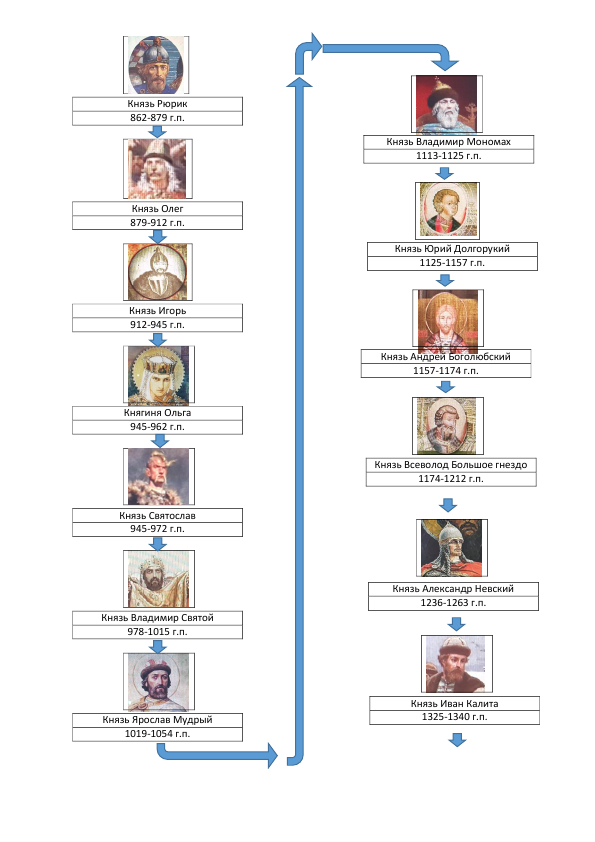 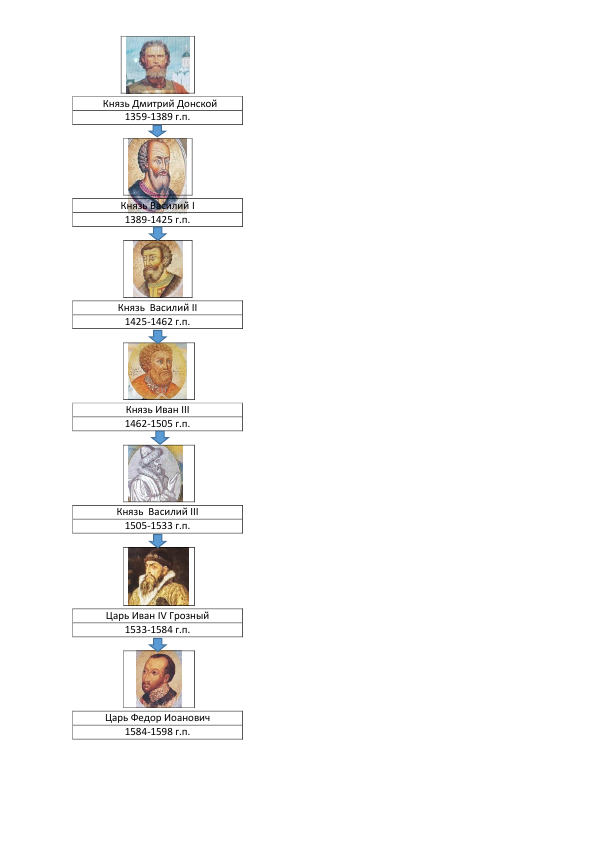 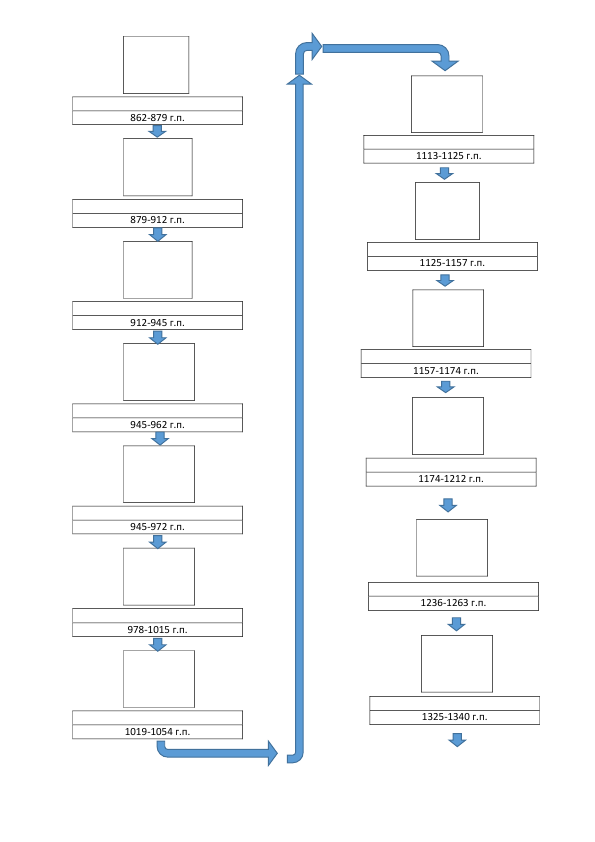 